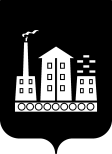 АДМИНИСТРАЦИЯГОРОДСКОГО ОКРУГА СПАССК-ДАЛЬНИЙ ПОСТАНОВЛЕНИЕ11 апреля 2023 г.             г. Спасск-Дальний, Приморского края                    № 637-паО внесении дополнений в постановление Администрации от 04августа 2022 г. № 601-па «О распределении обязанностей между главой  городского округа Спасск-Дальний, первым заместителем главы Администрации, заместителями главы Администрации городского округа Спасск-Дальний»В соответствии с Федеральным законом от 06 октября 2003 г.  №131-ФЗ «Об общих принципах организации местного самоуправления в Российской Федерации», Уставом городского округа Спасск-Дальний, Администрация городского округа Спасск-ДальнийПОСТАНОВЛЯЕТ:1. Внести изменение в Распределение обязанностей между главой  городского округа Спасск-Дальний, первым заместителем главы Администрации, заместителями главы Администрации  городского округа Спасск-Дальний, утвержденное  постановлением Администрации городского округа Спасск-Дальний от 04 августа 2022 года  № 601-па, дополнив пункт 2.2 текстом  следующего содержания:« , организацию работы по созданию условий для развития туризма на территории городского округа Спасск-Дальний».2. Административному управлению Администрации городского округа Спасск-Дальний (Моняк) разместить настоящее постановление на официальном сайте правовой информации городского округа Спасск-Дальний.3.  Контроль за исполнением настоящего  постановления оставляю за собой.Глава городского округа Спасск-Дальний                                                                        О.А. Митрофанов